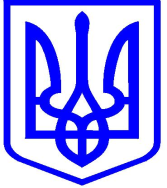 КИЇВСЬКА МІСЬКА РАДАVIІІ СКЛИКАННЯПОСТІЙНА КОМІСІЯ З ПИТАНЬ МІСЦЕВОГО САМОВРЯДУВАННЯ, РЕГІОНАЛЬНИХ ТА МІЖНАРОДНИХ ЗВ’ЯЗКІВ01044, м. Київ, вул. Хрещатик, 36 каб. 1019                                                                                         тел. (044) 202-71-07Порядок деннийпозачергового засідання постійної комісії Київської міської радиз питань місцевого самоврядування, регіональнихта міжнародних зв’язків06 липня 2017 року	         	 		                    м. Київ, вул. Хрещатик, 36, 13:00									каб. 409 1. Про розгляд проекту рішення Київської міської ради «Про внесення змін до рішення Київської міської ради від 22 грудня 2016 року № 787/1791») (Доповідач:  Л. Дегтярьова).Голова комісії 							  О. Березніков